МОСКОВСКИЙ ГОСУДАРСТВЕННЫЙ УНИВЕРСИТЕТИМЕНИ М.В. ЛОМОНОСОВАФАКУЛЬТЕТ ГОСУДАРСТВЕННОГО УПРАВЛЕНИЯ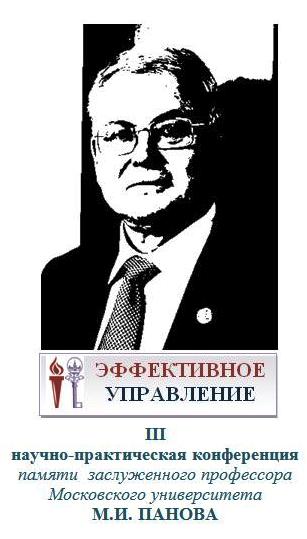 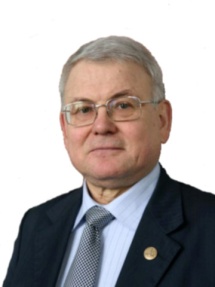 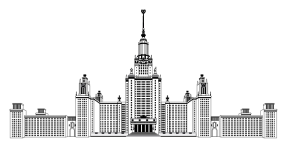 ПРОГРАММА 4-й научно-практической конференции памяти заслуженного профессора Московского университета М. И. Панова «ЭФФЕКТИВНОЕ УПРАВЛЕНИЕ» для студентов, аспирантов и молодых учёныхДата проведения очной сессии: 27 октября 2017 года. Место проведения: Шуваловский корпус МГУ имени М.В. Ломоносова (119991, Москва, Ломоносовский проспект, 27, корп.4, стр.1), Факультет государственного управления.Регистрация участников             13:00-14:00, ауд. А -719.Пленарная частьОткрытие очной сессии конференции: вступительное слово членов оргкомитета и специально приглашённых гостей - выступления с научными докладами молодых учёных, экспертов-практиков  Место: конференц-аудитория А 619. Время: 14:00-15:30, Регламент: время выступления — 10 минут, вопросы и дискуссия —  5-7 минут.Жюри: д.э.н., проф. А.В. Сурин,  д.филос.н., проф. Н.В. Агафонова, к.э.н. А.С. ЦаренкоВыступления с научными докладами молодых учёных, экспертов-практиков  «ОСОБЕННОСТИ ОРГАНИЗАЦИИ ПРОЕКТНОЙ ДЕЯТЕЛЬНОСТИ В ПРАВИТЕЛЬСТВЕ МОСКОВСКОЙ ОБЛАСТИ» Хайдуков Данил Степанович, к. э.н., Совет по развитию внешней торговли и международных экономических отношений.
Бережной Алексей Анатольевич, Министерство инвестиций и инноваций Московской области, г. Москва, РФ. «РЕЗУЛЬТАТИВНОСТЬ ДЕЯТЕЛЬНОСТИ ИННОВАЦИОННЫХ КОМПАНИЙ» Птицын Андрей Вадимович, к.э.н., ООО «Синезис», г. Москва, РФ.«ИНСТИТУЦИОНАЛЬНЫЕ БАРЬЕРЫ НА ПУТИ ВОВЛЕЧЕНИЯ  СОЦИАЛЬНО-ОРИЕНТИРОВАННЫХ НЕКОММЕРЧЕСКИХ ОРГАНИЗАЦИЙ В МЕЖСЕКТОРНОЕ ПАРТНЕРСТВО С ГОСУДАРСТВОМ» Максимова Ольга Виссарионовна Национальный исследовательский университет «Высшая школа экономики» Факультет социальных наук, г. Москва, РФ. «МАРКЕТИНГ ПЕРСОНАЛА КАК ФАКТОР КОНКУРЕНТОСПОСОБНОСТИ СОВРЕМЕННЫХ ПРЕДПРИЯТИЙ» Нарожная Диана Анатольевна, к.соц.н., Чернигина Мария Андреевна,  Московский государственный университет имени М.В.Ломоносова, ФГУ, г. Москва, РФ.«ПРОБЛЕМЫ РАЗРАБОТКИ И РЕАЛИЗАЦИИ ПРИРОДООХРАННЫХ ГОСПРОГРАММ В АРКТИЧЕСКИХ СУБЪЕКТАХ ФЕДЕРАЦИИ» Алиева Татьяна Евгеньевна, к. э. н., ФГБУН Институт экономических проблем им. Г.П. Лузина Кольского научного центра Российской академии наук,  г. Апатиты, Россия.Работа секции I«СОВЕРШЕНСТВОВАНИЕ ГОСУДАРСТВЕННОГО УПРАВЛЕНИЯ: АДМИНИСТРАТИВНОЕ, ЭКОНОМИЧЕСКОЕ, ПОЛИТИЧЕСКОЕ, ЭКОЛОГИЧЕСКОЕ ИЗМЕРЕНИЯ»Место: конференц-аудитория А 619. Время: 15:45-18:30, ПЕРЕРЫВ: 16:45 — 17:00Руководитель: д.э.н., проф. А.В. Сурин «ПРИМЕНЕНИЕ ИНСТРУМЕНТОВ И МЕТОДОВ «БЕРЕЖЛИВОГО УПРАВЛЕНИЯ» В ОРГАНАХ ГОСУДАРСТВЕННОЙ И МУНИЦИПАЛЬНОЙ ВЛАСТИ РОССИЙСКОЙ ФЕДЕРАЦИИ» Гусельникова Ольга Юрьевна, ФГУ МГУ имени М.В. Ломоносова, г. Москва, Россия.«FROM CRISIS TO NEW PUBLIC ADMINISTRATION» Жилейкин Андрей Андреевич,  МГИМО, г. Москва, Россия.«ЭКОНОМИЧЕСКАЯ ДЕЗИНТЕГРАЦИЯ КАК ПРОБЛЕМА ГЕОПОЛИТИКИ РОССИИ» Небытова Анастасия Константиновна, ФГУ МГУ имени М.В. Ломоносова, г. Москва, Россия. «КРИПТОВАЛЮТЫ КАК ОБЪЕКТ ГОСУДАРСТВЕННОГО РЕГУЛИРОВАНИЯ: МИРОВОЙ ОПЫТ И ПЕРСПЕКТИВЫ» Костин Святослав Владимирович, ФГУ МГУ имени М.В.Ломоносова,  г. Москва, Россия.«НОВЫЙ СТИЛЬ В МЕЖДУНАРОДНОЙ ПУБЛИЧНОЙ ДИПЛОМАТИИ (НА ПРИМЕРЕ ПОСТОЯННОГО ПРЕДСТАВИТЕЛЯ РФ ПРИ ООН ВИТАЛИЯ ЧУРКИНА)» Дресвянин Даниил Васильевич, Московский государственный институт международных отношений, г. Москва, Россия.«ИСПОЛЬЗОВАНИЕ ТЕХНОЛОГИИ БЛОКЧЕЙН В ГОСУДАРСТВЕННОМ УПРАВЛЕНИИ» Дементьева Виктория Константиновна, Саратовская государственная юридическая академия, г. Саратов, Россия.«РЕФОРМИРОВАНИЕ РОССИЙСКОЙ ЖЕЛЕЗНОДОРОЖНОЙ ОТРАСЛИ: ПРОБЛЕМЫ ОПРЕДЕЛЕНИЯ ОПТИМАЛЬНОЙ МОДЕЛИ» Кругляков Даниил Андреевич, ФГУ МГУ имени М.В.Ломоносова,  г. Москва, Россия. «ЭЛЕКТРОННОЕ ПРАВИТЕЛЬСТВО КАК ИНСТРУМЕНТ ЭФФЕКТИВНОГО ГОСУДАРСТВЕННОГО УПРАВЛЕНИЯ: ПРЕИМУЩЕСТВА И НЕДОСТАТКИ» Тугулдур Тэмуулэн Ивановский государственный университет, г. Иваново, Россия.«МЕЖДУНАРОДНО-ПРАВОВЫЕ АСПЕКТЫ УПРАВЛЕНИЯ ТРАНСГРАНИЧНЫМИ ВОДНЫМИ РЕСУРСАМИ РОССИЙСКОЙ ФЕДЕРАЦИИ»  Никанорова Александра Дмитриевна МГУ имени М.В.Ломоносова Географический факультет , г. Москва, Россия.«ТЕХНОЛОГИИ SOFT POWER В ГОСУДАРСТВЕННОМ УПРАВЛЕНИИ СОВРЕМЕННОЙ РОССИИ», Самофалова Карина Андреевна, Саратовская  государственная юридическая академия, г. Саратов, Россия.«ИДЕЯ БРЕНДИНГА В ПОЛИТИЧЕСКИХ ОРГАНИЗАЦИЯХ (НА ПРИМЕРЕ ПРЕДВЫБОРНОЙ КАМПАНИИ А.МЕРКЕЛЬ)». Филатова Олеся Васильевна, Саратовская  государственная юридическая академия, г. Саратов, Россия.«ИНФОРМАЦИОННЫЕ ТЕХНОЛОГИИ В ГОСУДАРСТВЕННОМ УПРАВЛЕНИИ», Кенда Анна Олеговна, Саратовская  государственная юридическая академия, г. Саратов, Россия.Работа секции II«ИНСТРУМЕНТЫ  УПРАВЛЕНИЯ в БИЗНЕСЕ И НЕКОММЕРЧЕСКОМ СЕКТОРЕ»Руководители :    д.филос.н., проф. Н.В. Агафонова, к.э.н. А.С. ЦаренкоМесто: аудитория будет уточнена Время: 15:45-18:30, ПЕРЕРЫВ: 16:45 — 17:00«ЭКСПЕРТНЫЕ ОЦЕНКИ БЛАГОТВОРИТЕЛЬНОЙ ДЕЯТЕЛЬНОСТИ НЕКОММЕРЧЕСКИХ ОРГАНИЗАЦИЙ» Дашян Каринэ Аршаковна, Ставропольский государственный аграрный университет, г. Ставрополь, Россия.«ОНЛАЙН-КУРСЫ ОТ РОССИЙСКИХ УНИВЕРСИТЕТОВ: КУРС НА НОВОЕ КАЧЕСТВО ИЛИ ВОЗМОЖНОСТЬ БЫСТРОГО ДОСТИЖЕНИЯ ЦЕЛЕВЫХ ИНДИКАТОРОВ?» Попова Анастасия Олеговна, НИУ «Высшая школа экономики», г. Москва, Россия.«”FLOS-АНАЛИЗ”. МЕТОДИКА АНАЛИЗА ПОТЕНЦИАЛА РАЗВИТИЯ БИЗНЕСА В ТЕКУЩИХ УСЛОВИЯХ (СМЕНЫ ЭКОНОМИЧЕСКИХ ФОРМАЦИЙ)»  Иванова Анастасия Викторовна,  Иванов Виктор Викторович   Российский экономический университет имени Г.В. Плеханова Факультет менеджмента, Государственный университет управления, Институт государственной службы и управления организацией,  г. Москва, Россия.«СОВМЕСТНОЕ ПОТРЕБЛЕНИЕ  В СОВРЕМЕННОЙ ЭКОНОМИКЕ» Соловьева Елизавета Олеговна Российский экономический университет имени Г.В. Плеханова,  г. Москва, Россия.«УПРАВЛЕНИЕ ЗНАНИЯМИ: ОТ ЗАРОЖДЕНИЯ КОНЦЕПЦИИ К ЕЕ ПРАКТИЧЕСКОМУ ИСПОЛЬЗОВАНИЮ» Рябкина Мария Витальевна, ФГУ МГУ имени М.В.Ломоносова,  г. Москва, Россия.«ФАКТОРЫ ЭФФЕКТИВНОСТИ УПРАВЛЕНИЯ ПЕРСОНАЛОМ В СОВРЕМЕННЫХ ОРГАНИЗАЦИЯХ ГОСТИНИЧНОГО БИЗНЕСА»   Лебедева Карина Николаевна, ФГУ МГУ имени М.В.Ломоносова,  г. Москва, Россия.«САМОРАЗВИТИЕ ПЕРСОНАЛА КАК ФАКТОР ПОВЫШЕНИЯ ЭФФЕКТИВНОСТИ ОРГАНИЗАЦИИ» Павлова Анастасия Викторовна, ФГУ МГУ имени М.В.Ломоносова,  г. Москва, Россия.«АЛГОРИТМ РАЗРЕШЕНИЯ РОЛЕВЫХ КОНФЛИКТОВ В ОРГАНИЗАЦИИ» Владимирова Юлия Олеговна, ФГУ МГУ имени М.В.Ломоносова,  г. Москва, Россия.Круглый стол«СОВРЕМЕННАЯ ТЕОРИЯ И ТЕХНОЛОГИИ УПРАВЛЕНИЯ: ВЫЗОВЫ И ПЕРСПЕКТИВЫ»Время: 18:45 — 19:30Место:  Конференц-аудитория А619Участники: преподаватели ФГУ МГУ имени М.В. Ломоносова, докладчики  секций (по желанию). Доклады: «ЕВРАЗИЙСКАЯ КОНЦЕПЦИЯ ЭФФЕКТИВНОСТИ, ИЛИ ПО СЛЕДАМ "ТРАКТАТА ОБ ЭФФЕКТИВНОСТИ" Ф. ЖУЛЬЕНА» Макогонова Надежда Владимировна, к.э.н.,  ФГУ МГУ имени М.В.Ломоносова,  г. Москва, Россия.«РАЗВИТИЕ ТЕОРИИ ДИНАМИЧЕСКОГО УПРАВЛЕНИЯ ОРГАНИЗАЦИЕЙ»  Царенко Андрей Сергеевич, к.э.н., ФГУ МГУ имени М.В.Ломоносова,  г. Москва, Россия.